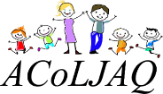 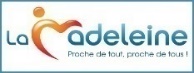 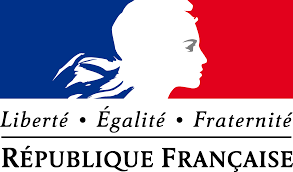 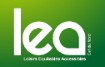 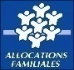 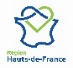 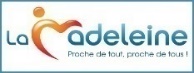 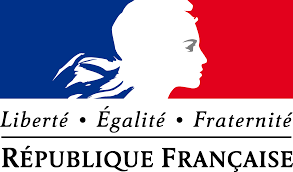 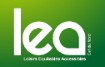 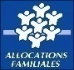 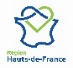 (À compléter par la famille et à remettre au responsable du séjour)Adapter en fonction de la valise. Vous pouvez y ajouter de la lessive à main si vous le souhaité.Je soussigné/e Mme, M …………………………………………………………………. responsable légal/e, père, mère tuteur/trice de ………………………………………………………………………. . Autorise l’association ACoLJAQ à stocker et à utiliser son image.  Fait à : ……………………………………………………………… Le : ….. / ….. / 2022                         
Les photographies :Les photographies pourront être exploitées et utilisées directement par l’association ACoLJAQ, sous toute forme et tous supports connus et inconnus à ce jour, sans limitation de durée, intégralement ou par extraits.Informations supplémentaires :Le bénéficiaire de l’autorisation s’interdit expressément de procéder à une exploitation des photographies susceptible de porter atteinte à la vie privée ou à la réputation et d’utiliser les photographies de la présente, dans tout support à caractère pornographique, raciste, xénophobe, ou toute autre exploitation préjudiciable.L’ACoLJAQ reconnaît être remplie de l'intégralité de ses droits et ne pourrait prétende à aucune rémunération pour l’exploitation des droits visés au présentes. L’association garantie qu’elle n’est pas liée par un contrat exclusif relatif à l’utilisation de l’image des individus ou de leur nom.Pour tous litiges nés de l’interprétation ou de l’exécution des présentes, il est fait attribution expresse de juridiction au tribunaux français.Fait à : …………………………………………………….. Le ….. / ….. / 2022                                                           		Signature :  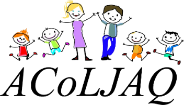 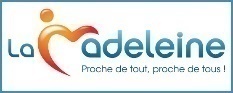 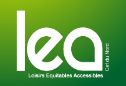 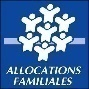 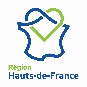 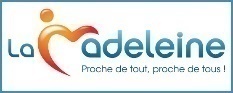 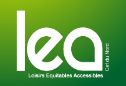 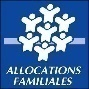 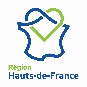 Nom : Nom : Nom : Animateur référent : Animateur référent : Animateur référent : Animateur référent : Prénom : Prénom : Prénom : Prénom : Prénom : Prénom : Prénom : Quantité demandéeQuantité demandéeDénominationDénominationDébut séjourFin séjourObservationsVêtementsVêtementsVêtementsVêtementsVêtementsVêtementsVêtements12Sous-vêtementSous-vêtementSous-vêtement12ChaussettesChaussettesChaussettes11Tee-shirtsTee-shirtsTee-shirts1PyjamasPyjamasPyjamas1Pulls ou GiletsPulls ou GiletsPulls ou Gilets2Pantalons, jeans ou jupes, shortsPantalons, jeans ou jupes, shortsPantalons, jeans ou jupes, shorts1SurvêtementSurvêtementSurvêtement1Manteau légerManteau légerManteau léger1Vêtement de pluie (type K-WAY)Vêtement de pluie (type K-WAY)Vêtement de pluie (type K-WAY)1Tenue de boumTenue de boumTenue de boumChaussuresChaussuresChaussuresChaussuresChaussuresChaussuresChaussures1TongsTongsTongs1Paire de basketsPaire de basketsPaire de basketsHygièneHygièneHygièneHygièneHygièneHygièneHygiène2Serviettes de toiletteServiettes de toiletteServiettes de toilette1Gant de toilette (si besoin)Gant de toilette (si besoin)Gant de toilette (si besoin)1Gel doucheGel doucheGel douche1ShampoingShampoingShampoing1Dentifrice Dentifrice Dentifrice 1Brosse à dentsBrosse à dentsBrosse à dents1Brosse à cheveux + élastique à cheveuxBrosse à cheveux + élastique à cheveuxBrosse à cheveux + élastique à cheveuxAccessoiresAccessoiresAccessoiresAccessoiresAccessoiresAccessoiresAccessoires1 + 1Sac à dos + gourdeSac à dos + gourdeSac à dos + gourde1Serviette de plageServiette de plageServiette de plage2Maillot de bainMaillot de bainMaillot de bain2Sac à linge saleSac à linge saleSac à linge sale1Chapeau, casquette, lunettesChapeau, casquette, lunettesChapeau, casquette, lunettes1 + 1 Crème solaire + stick à lèvreCrème solaire + stick à lèvreCrème solaire + stick à lèvre1Lampe de pocheLampe de pocheLampe de poche5Enveloppes timbrées avec adressesEnveloppes timbrées avec adressesEnveloppes timbrées avec adresses3Mouchoirs en papier Mouchoirs en papier Mouchoirs en papier 1Valise CabineValise CabineValise Cabine1Tapis de solTapis de solTapis de sol1Drap 2 personnes (pas de sac de couchage)Drap 2 personnes (pas de sac de couchage)Drap 2 personnes (pas de sac de couchage)1DoudouDoudouDoudou